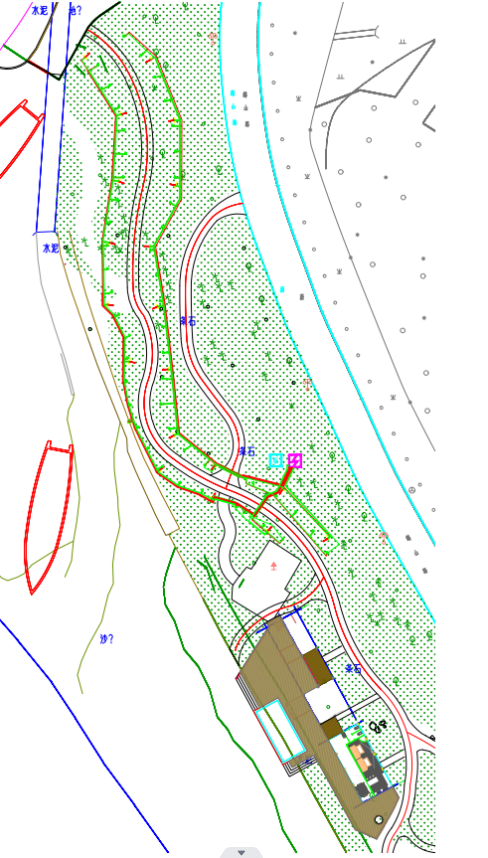 附件2：范围及效果图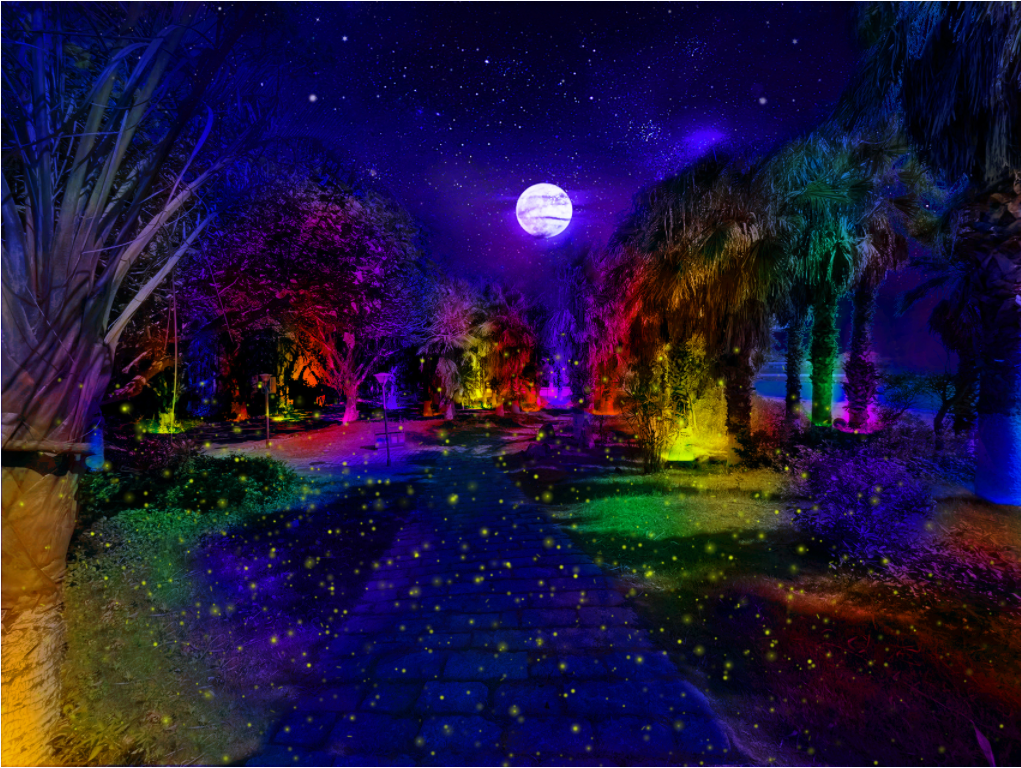 